ANALISIS REKRUTMEN DAN SELEKSI KARYAWAN PADA PT INFOMEDIA NUSANTARA YOGYAKARTAPeni Nur OktaviaAbstrak Penelitian ini dilakukan pada PT Infomedia Nusantara Yogyakarta. Tujuan dari penelitian ini adalah untuk menganalisis rekrutmen dan seleksi karyawan pada PT Infomedia Nusantara Yogyakarta. Jenis penelitian ini menggunakan metode kuantitatif. Metode perolehan data yang digunakan adalah observasi dan kuesioner. Kuesioner disebarkan kepada 56 responden yang merupakan seluruh karyawan PT Infomedia Nusantara Yogyakarta. Teknik analisis data menggunakan: uji validitas, uji reliabilitas, dan uji rata – rata hitung. Hasil penelitian menunjukkan bahwa indikator dasar rekrutmen memiliki rata – rata sebesar 4,91 yang termasuk kategori sangat setuju, indikator sumber rekrutmen memiliki rata – rata sebesar 4,91 yang termasuk kategori sangat setuju, indikator metode rekrutmen memiliki rata – rata sebesar 4,43 yang termasuk kategori sangat setuju, indikator pengalaman memiliki rata – rata sebesar 4,85 yang termasuk kategori sangat setuju, indikator tes tertulis memiliki rata – rata sebesar 4,92 yang termasuk kategori sangat setuju, indikator tes wawancara memiliki rata – rata sebesar 4,93 yang termasuk kategori sangat setuju. Kata Kunci: Rekrutmen, Seleksi Karyawan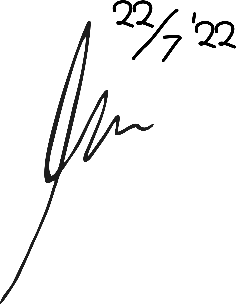 RECRUITMENT ANALYSIS AND EMPLOYEE SELECTION IN PT INFOMEDIA NUSANTARA YOGYAKARTAPeni Nur OktaviaAbstractThis research was conducted at PT Infomedia Nusantara Yogyakarta. The purpose of this study was to analyze the recruitment and selection of employees at PT Infomedia Nusantara Yogyakarta. This type of research uses quantitative methods. The data acquisition method used is observation and questionnaires. Questionnaires were distributed to 56 respondents who were all employees of PT Infomedia Nusantara Yogyakarta. The data analysis technique: validity test, reliability test, and arithmetic average test. The results showed that the basic recruitment indicators had an average of 4.91 which included the category of strongly agree, the recruitment source indicator had an average of 4.91 which included the category of strongly agree, and the recruitment method indicators had an average of 4.43 which including the category of strongly agree, the experience indicator has an average of 4.85 which includes the category of strongly agree, the written test indicator has an average of 4.92 which includes the category of strongly agree, the interview test indicator has an average of 4.93 which included in the category of strongly agree.Keywords: Recruitment, Employee Selection 